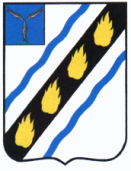 ЗОЛОТОСТЕПСКОЕ  МУНИЦИПАЛЬНОЕ  ОБРАЗОВАНИЕ СОВЕТСКОГО  МУНИЦИПАЛЬНОГО  РАЙОНА  САРАТОВСКОЙ  ОБЛАСТИСОВЕТ  ДЕПУТАТОВ (четвертого созыва)РЕШЕНИЕот 30.03.2021 г. № 125с.Александровка О проекте решения Совета депутатов Золотостепского муниципального образования «Об утверждении отчета  об исполнении бюджета Золотостепского  муниципального образования за 2020 год»Руководствуясь Уставом Золотостепского муниципального образования, Совет депутатов РЕШИЛ:	1.Принять к рассмотрению проект решения Совета депутатов  Золотостепского муниципального образования Советского муниципального района Саратовской области « Об утверждении отчета  об исполнении  бюджета Золотостепского муниципального образования за 2020 год»:              Утвердить отчет об исполнении бюджета Золотостепского муниципального образования за 2020 год по доходам в сумме 6 119,1 тыс. рублей и расходам в сумме 5 972,1 тыс. рублей с профицитом  в сумме  147,0  тыс. рублей со следующими показателями:                      по поступлениям   доходов в бюджет Золотостепского муниципального образования  за 2020 год  согласно приложению № 1;распределение  расходов   за  2020 год по разделам и подразделам функциональной классификации расходов бюджетов РФ согласно приложению № 2; источникам  внутреннего финансирования  дефицита  бюджета Золотостепского муниципального образования  за 2020 год согласно приложению № 3;	ведомственной структуре  расходов бюджета Золотостепского муниципального образования за 2020 год согласно приложению № 4.       	2. Провести Публичные слушания по проекту решения Совета депутатов «Об утверждении отчета об исполнении бюджета муниципального образования за 2020 год» 09 апреля 2021 года в 11.00 часов в администрации с.Александровка. 	3. Поручить проведение Публичных слушаний комиссии по финансово-налоговой политике и имущественным отношениям при Совете депутатов.4. Определить следующий состав участников Публичных слушаний:- депутаты Совета депутатов; - работники администрации поселения;- представители учреждений социальной сферы муниципального образования; - представители общественных комиссий и формирований при администрации поселения; - представителей организаций и учреждений, расположенных на территории муниципального образования; - жители поселения. 	5. Опубликовать  настоящее  решение в районной газете «Заря».Глава Золотостепскогомуниципального образования 			А.В.ТрушинПриложение 1 к решению Советадепутатов Золотостепского муниципального образованияот 30.03.2021 г. № 125 Поступление доходов в бюджет Золотостепского муниципального образования за 2020 годВерно:Секретарь Совета депутатов: 		Н.И.ШтодаПриложение 2 к решению Советадепутатов Золотостепского муниципального образованияот 30.03.2021 г. № 125 Распределение  расходов   за  2020 год по разделам и подразделам функциональной классификации расходов бюджетов РФ                                                                                                                           (тыс. руб.)Верно:Секретарь Совета депутатов: 		Н.И.Штода Приложение 3 к решению Советадепутатов Золотостепского муниципального образованияот 30.03.2021 г. № 125Источники внутреннего финансирования дефицита  бюджета Золотостепского муниципального образования за 2020 годВерно:Секретарь Совета депутатов: 		Н.И.ШтодаПриложение 4 к решению Советадепутатов Золотостепского муниципального образованияот 30.03.2021 г. № 125Ведомственная структура расходов  бюджета Золотостепского муниципального образования за 2020 годВерно:Секретарь Совета депутатов: 		Н.И.ШтодаНаименование показателяКод дохода по бюджетной классификацииУтверждено Исполнено1234Доходы бюджета - ИТОГОх6 400,16 119,1     в том числе: НАЛОГОВЫЕ И НЕНАЛОГОВЫЕ ДОХОДЫ000.1.00.00000.00.0000.0004 267,03 986,0НАЛОГИ НА ПРИБЫЛЬ, ДОХОДЫ000.1.01.00000.00.0000.000513,4513,6Налог на доходы физических лиц000.1.01.02000.01.0000.110513,4513,6Налог на доходы физических лиц с доходов, источником которых является налоговый агент, за исключением доходов, в отношении которых исчисление и уплата налога осуществляются в соответствии со статьями 227, 227.1 и 228 Налогового кодекса Российской Федерации000.1.01.02010.01.0000.110513,4513,6Налог на доходы физических лиц с доходов, полученных от осуществления деятельности физическими лицами, зарегистрированными в качестве индивидуальных предпринимателей, нотариусов, занимающихся частной практикой, адвокатов, учредивших адвокатские кабинеты, и других лиц, занимающихся частной практикой в соответствии со статьей 227 Налогового кодекса Российской Федерации000.101.02020.01.0000.110-0,5-0,5Налог на доходы физических лиц с доходов, полученных физическими лицами в соответствии со статьей 228 Налогового Кодекса Российской Федерации000.1.01.02030.01.0000.1100,50,5НАЛОГИ НА СОВОКУПНЫЙ ДОХОД000.1.05.00000.00.0000.0004,64,6Единый сельскохозяйственный налог000.1.05.03000.01.0000.1104,64,6Единый сельскохозяйственный налог000.1.05.03010.01.0000.1104,64,6НАЛОГИ НА ИМУЩЕСТВО000.1.06.00000.00.0000.0002 406,92 112,6Налог на имущество физических лиц000.1.06.01000.00.0000.110172,6173,1Налог на имущество физических лиц, взимаемый по ставкам, применяемым к объектам налогообложения, расположенным в границах поселений000.1.06.01030.10.0000.110172,6173,1Земельный налог000.1.06.06000.00.0000.1102 234,31 939,5Земельный налог с организаций, обладающих земельным участком, расположенным в границах сельских  поселений 000.1.06.06033.10.0000 .1101 366,31 070,9 Земельный налог с физических лиц 000.1.06.06040.00.0000.110868,0868,6  Земельный налог с физических лиц, обладающих земельным участком, расположенным в границах сельских поселений 000.1.06.06043.10.0000.110868,0868,6ДОХОДЫ ОТ ИСПОЛЬЗОВАНИЯ ИМУЩЕСТВА, НАХОДЯЩЕГОСЯ В ГОСУДАРСТВЕННОЙ И МУНИЦИПАЛЬНОЙ СОБСТВЕННОСТИ000.1.11.00000.00.0000.000170,0170,5Доходы, получаемые в виде арендной либо иной платы за передачу в возмездное пользование государственного и муниципального имущества (за исключением имущества бюджетных и автономных учреждений, а также имущества государственных и муниципальных унитарных предприятий, в том числе казенных)000.1.11.05000.00.0000.12078,778,7Доходы от сдачи в аренду имущества, находящегося в оперативном управлении органов государственной власти, органов местного самоуправления, государственных внебюджетных фондов и созданных ими учреждений (за исключением имущества бюджетных и автономных учреждений)000.1.11.05030.00.0000.12078,778,7Доходы от сдачи в аренду имущества, находящегося в оперативном управлении органов управления сельских поселений и созданных ими учреждений (за исключением имущества муниципальных бюджетных и автономных учреждений)000.1.11.05035.10.0000.12078,778,7Прочие поступления от использования имущества, находящегося в собственности поселений000 111 09045 10 0000 12091,391,8ДОХОДЫ ОТ ОКАЗАНИЯ ПЛАТНЫХ УСЛУГ И КОМПЕНСАЦИИ ЗАТРАТ ГОСУДАРСТВА000  113 00000 00 0000 0001 158,81 171,4Доходы от оказания платных услуг (работ)000 113 01000 00 0000 1301 158,81 171,4Прочие доходы от оказания платных услуг (работ)000 113 01990 00 0000 1301 158,81 171,4Прочие доходы от оказания платных услуг (работ) получателями средств бюджетов сельских поселений000 113 01995 10 0000 1301 158,81 171,4ШТРАФЫ, САНКЦИИ, ВОЗМЕЩЕНИЕ УЩЕРБА000 116 00000 00 0000 0007,07,0Штрафы, неустойки, пени, уплаченные в соответствии с законом или договором в случае неисполнения или ненадлежащего исполнения обязательств перед государственным (муниципальным) органом, органом управления государственным внебюджетным фондом, казенным учреждением, Центральным банком Российской Федерации, иной организацией, действующей от имени Российской Федерации000 116 07000 00 0000 1404,04,0Иные штрафы, неустойки, пени, уплаченные в соответствии с законом или договором в случае неисполнения или ненадлежащего исполнения обязательств перед государственным (муниципальным) органом, казенным учреждением, Центральным банком Российской Федерации, государственной корпорацией000 116 07090 00 0000 1404,04,0Иные штрафы, неустойки, пени, уплаченные в соответствии с законом или договором в случае неисполнения или ненадлежащего исполнения обязательств перед муниципальным органом, (муниципальным казенным учреждением) сельского поселения000 116 07090 100000 1404,04,0Прочие поступления от денежных взысканий (штрафов) и иных сумм в возмещении ущерба, зачисляемые в бюджеты поселений000 116 90050 10 0000 140Доходы от денежных взысканий (штрафов), поступающие в счет погашения задолженности, образовавшейся до 1 января 2020 года, подлежащие зачислению в бюджеты бюджетной системы Российской Федерации по нормативам, действовавшим в 2019 году000 116 10120 00 0000 1403,03,0Доходы от денежных взысканий (штрафов), поступающие в счет погашения задолженности, образовавшейся до 1 января 2020 года, подлежащие зачислению в бюджет муниципального образования по нормативам, действовавшим в 2019 году000 11610123 01 0000 1403,03,0ПРОЧИЕ НЕНАЛОГОВЫЕ ДОХОДЫ000 117 00000 00 0000 0006,36,3Прочие неналоговые доходы000 117 05000 00 0000 1806,36,3Прочие неналоговые доходы бюджетов сельских поселений000 11705050 10 0000 1806,36,3БЕЗВОЗМЕЗДНЫЕ ПОСТУПЛЕНИЯ000.2.00.00000.00.0000.0002 133,12 133,1БЕЗВОЗМЕЗДНЫЕ ПОСТУПЛЕНИЯ ОТ ДРУГИХ БЮДЖЕТОВ БЮДЖЕТНОЙ СИСТЕМЫ РОССИЙСКОЙ ФЕДЕРАЦИИ000.2.02.00000.00.0000.0002 133,12 133,1Дотации бюджетам субъектов Российской Федерации и муниципальных образований000.2.02.10000.00.0000.150369,1369,1Дотации на выравнивание бюджетной обеспеченности000.2.02.16001.00.0000.150369,1369,1Дотации бюджетам поселений на выравнивание бюджетной обеспеченности000.2.02.16001.10.0000.150369,1369,1Субвенции бюджетам субъектов РФ и муниципальных образований000 202 30000 00 0000 150227,3227,3Субвенции бюджетам на осуществление первичного воинского учета на территориях, где отсутствуют военные комиссариаты000 202 35118 00 0000 150227,3227,3Субвенции бюджетам сельских поселений на осуществление первичного воинского учета на территориях, где отсутствуют военные комиссариаты000 20235118 10 0000 150227,3227,3Иные межбюджетные трансферты000.202.40000.00.0000.1501 536,71 536,7Межбюджетные трансферты, передаваемые бюджетам сельских поселений из бюджетов муниципальных районов на осуществление части полномочий по решению вопросов местного значения в соответствии с заключенными соглашениями 000.202.40014.10.0000.1501 536,71 536,7Прочие межбюджетные трансферты, передаваемые бюджетам000.202.49999.10.0000.150ПРОЧИЕ БЕЗВОЗМЕЗДНЫЕ ПОСТУПЛЕНИЯ000.2.07.00000.00.0000.150Прочие безвозмездные поступления в бюджеты поселений000.2.07.05000.10.0000.150--Прочие безвозмездные поступления в бюджеты поселений000.2.07.05030.10.0000.150--НаименованиеРазделПод -разделГодовой планИсполнение12345ОБЩЕГОСУДАРСТВЕННЫЕ    ВОПРОСЫ01002942,62897,2Функционирование высшего должностного лица субъекта РФ  и муниципального образования0102781,3781,3Функционирование  Правительства   Российской Федерации, высших  исполнительных  органов государственной  власти субъектов Российской Федерации, местных администраций01041575,91575,9Обеспечение проведения выборов и референдумов0107Другие общегосударственные вопросы0113585,4540,0НАЦИОНАЛЬНАЯ ОБОРОНА0200227,3227,3Мобилизационная и вневойсковая подготовка0203227,3227,3НАЦИОНАЛЬНАЯ ЭКОНОМИКА04001992,01684,8Топливно-энергетический комплекс0402442,3135,1Дорожное хозяйство04091536,71536,7Другие вопросы в области национальной экономики041213,013,0ЖИЛИЩНО-КОММУНАЛЬНОЕ  ХОЗЯЙСТВО05001250,71162,8Жилищное хозяйство05       01Коммунальное хозяйство0502270,7230,1Благоустройство0503170,6126,1Другие вопросы в области жилищно-коммунального хозяйства0505809,4806,6Всего расходов:6412,65972,1Результат исполнения бюджета (дефицит «-»,  профицит «+»)-12,5147,0Наименование показателяКод источника финансированиядефицита бюджета по бюджетной классификацииУтвержденные бюджетныеназначенияИсполнено1234Источники финансирования дефицита бюджета - всегоx12,5-147,0Изменение остатков средств 000 01 00 00 00 00 0000 00012,5-147,0Изменение остатков средств на счетах по учету  средств бюджетов000 01 05 00 00 00 0000 00012,5-147,0Увеличение остатков средств, всего000 01 05 00 00 00 0000 500-6 400,1-6 187,2Увеличение прочих остатков денежных средств  бюджетов поселений000 01 05 02 01 10 0000 510-6 400,1-6 187,2Уменьшение остатков средств, всего000 01 05 00 00 00 0000 6006 412,66 040,2Уменьшение прочих остатков денежных средств  бюджетов поселений000 01 05 02 01 10 0000 6106 412,66 040,2НаименованиеКодРазделПод-разделЦелевая статьяВид расходовУтвержденоИсполнено112345678Администрация Золотостепского муниципального образования Советского муниципального района Саратовской областиАдминистрация Золотостепского муниципального образования Советского муниципального района Саратовской области3046412,6                  5 972,1   Общегосударственные вопросыОбщегосударственные вопросы304012942,6                  2 897,2   Функционирование высшего должностного лица субъекта Российской Федерации и муниципального образованияФункционирование высшего должностного лица субъекта Российской Федерации и муниципального образования3040102781,3                      781,3   Выполнение функций органами местного самоуправленияВыполнение функций органами местного самоуправления304010281 0 00 00000781,2                      781,2   Обеспечение деятельности органов местного самоуправленияОбеспечение деятельности органов местного самоуправления304010281 3 00 00000781,2                      781,2   Расходы на обеспечение деятельности главы муниципального образованияРасходы на обеспечение деятельности главы муниципального образования304010281 3 00 02000781,2                      781,2    Расходы на выплаты персоналу в целях обеспечения выполнения функций государственными (муниципальными) органами, казенными учреждениями, органами управления государственными внебюджетными фондами Расходы на выплаты персоналу в целях обеспечения выполнения функций государственными (муниципальными) органами, казенными учреждениями, органами управления государственными внебюджетными фондами304010281 3 00 02000100781,2                      781,2    Расходы на выплаты персоналу государственных (муниципальных) органов Расходы на выплаты персоналу государственных (муниципальных) органов304010281 3 00 02000120781,2                      781,2   Расходы по исполнению отдельных обязательствРасходы по исполнению отдельных обязательств304010287 0 00 000000,1                          0,1   Погашение просроченной кредиторской задолженностиПогашение просроченной кредиторской задолженности304010287 4 00 000000,1                          0,1   Оплата судебных издержекОплата судебных издержек304010287 4 00 941000,1                          0,1    Расходы на выплаты персоналу в целях обеспечения выполнения функций государственными (муниципальными) органами, казенными учреждениями, органами управления государственными внебюджетными фондами Расходы на выплаты персоналу в целях обеспечения выполнения функций государственными (муниципальными) органами, казенными учреждениями, органами управления государственными внебюджетными фондами304010287 4 00 941001000,1                          0,1    Расходы на выплаты персоналу государственных (муниципальных) органов Расходы на выплаты персоналу государственных (муниципальных) органов304010287 4 00 941001200,1                          0,1   Функционирование Правительства Российской Федерации, высших исполнительных органов государственной власти субъектов Российской Федерации, местных администрацийФункционирование Правительства Российской Федерации, высших исполнительных органов государственной власти субъектов Российской Федерации, местных администраций30401041575,9                  1 575,9   Выполнение функций органами местного самоуправленияВыполнение функций органами местного самоуправления304010481 0 00 000001573,0                  1 573,0   Обеспечение деятельности органов местного самоуправленияОбеспечение деятельности органов местного самоуправления304010481 3 00 000001573,0                  1 573,0   Расходы на обеспечение деятельности центрального аппаратаРасходы на обеспечение деятельности центрального аппарата304010481 3 00 022001559,2                  1 559,2    Расходы на выплаты персоналу в целях обеспечения выполнения функций государственными (муниципальными) органами, казенными учреждениями, органами управления государственными внебюджетными фондами Расходы на выплаты персоналу в целях обеспечения выполнения функций государственными (муниципальными) органами, казенными учреждениями, органами управления государственными внебюджетными фондами304010481 3 00 022001001556,3                  1 556,3    Расходы на выплаты персоналу государственных (муниципальных) органов Расходы на выплаты персоналу государственных (муниципальных) органов304010481 3 00 022001201556,3                  1 556,3   Иные бюджетные ассигнованияИные бюджетные ассигнования304010481 3 00 022008002,92,9Уплата налогов, сборов и иных платежейУплата налогов, сборов и иных платежей304010481 3 00 022008502,9                          2,9   Уплата земельного налога, налога на имущество и транспортного налога органами местного самоуправленияУплата земельного налога, налога на имущество и транспортного налога органами местного самоуправления304010481 3 00 0610013,8                        13,8   Иные бюджетные ассигнованияИные бюджетные ассигнования304010481 3 00 0610080013,8                        13,8   Уплата налогов, сборов и иных платежейУплата налогов, сборов и иных платежей304010481 3 00 0610085013,8                        13,8   Расходы по исполнению отдельных обязательствРасходы по исполнению отдельных обязательств304010487 0 00 000002,9                          2,9   Исполнение судебных решений, не связанных с погашением кредиторской задолженностиИсполнение судебных решений, не связанных с погашением кредиторской задолженности304010487 2 00 000002,9                          2,9   Расходы по исполнительным листамРасходы по исполнительным листам304010487 2 00 941002,9                          2,9   Иные бюджетные ассигнованияИные бюджетные ассигнования304010487 2 00 941008002,9                          2,9   Уплата налогов, сборов и иных платежейУплата налогов, сборов и иных платежей304010487 2 00 941008502,9                          2,9   Другие общегосударственные вопросыДругие общегосударственные вопросы3040113585,4                      540,0   Муниципальная программа "Развитие муниципальной службы в администрации Золотостепского муниципального образования на 2019-2022 годы"Муниципальная программа "Развитие муниципальной службы в администрации Золотостепского муниципального образования на 2019-2022 годы"304011328 0 00 00000451,5                      414,0   Основное мероприятие "Создание условий для развития муниципальной службы в Золотостепском муниципальном образовании"Основное мероприятие "Создание условий для развития муниципальной службы в Золотостепском муниципальном образовании"304011328 0 01 00000451,5                      414,0   Повышение эффективности и результативности муниципальной службыПовышение эффективности и результативности муниципальной службы304011328 0 01 V0000451,5                      414,0   Закупка товаров, работ и услуг для обеспечения государственных (муниципальных) нуждЗакупка товаров, работ и услуг для обеспечения государственных (муниципальных) нужд304011328 0 01 V0000200451,5                      414,0   Иные закупки товаров, работ и услуг для обеспечения государственных (муниципальных) нуждИные закупки товаров, работ и услуг для обеспечения государственных (муниципальных) нужд304011328 0 01 V0000240451,5                      414,0   Муниципальная программа "Информатизация администрации Золотостепского муниципального образования на 2020-2022 годы"Муниципальная программа "Информатизация администрации Золотостепского муниципального образования на 2020-2022 годы"304011371 0 00 00000100,5                        92,6   Основное мероприятие "Обеспечение муниципальных служащих средствами вычислительной техники"Основное мероприятие "Обеспечение муниципальных служащих средствами вычислительной техники"304011371 0 01 00000100,5                        92,6   Формирование материально-технической базы в области информационно-коммуникационной техникиФормирование материально-технической базы в области информационно-коммуникационной техники304011371 0 01 V0000100,5                        92,6   Закупка товаров, работ и услуг для обеспечения государственных (муниципальных) нуждЗакупка товаров, работ и услуг для обеспечения государственных (муниципальных) нужд304011371 0 01 V0000200100,5                        92,6   Иные закупки товаров, работ и услуг для обеспечения государственных (муниципальных) нуждИные закупки товаров, работ и услуг для обеспечения государственных (муниципальных) нужд304011371 0 01 V0000240100,5                        92,6   Муниципальная программа "Улучшение условий и охраны труда в администрации Золотостепского муниципального образования на 2020-2022 годы"Муниципальная программа "Улучшение условий и охраны труда в администрации Золотостепского муниципального образования на 2020-2022 годы"304011372 0 00 000004,5                          4,5   Основное мероприятие "Приведение условий труда в соответствие с государственными нормативными требованиями охраны труда, улучшение условий труда"Основное мероприятие "Приведение условий труда в соответствие с государственными нормативными требованиями охраны труда, улучшение условий труда"304011372 0 01 000004,5                          4,5   Создание условий, обеспечивающих сохранение жизни и здоровья работников в процессе трудовой деятельностиСоздание условий, обеспечивающих сохранение жизни и здоровья работников в процессе трудовой деятельности304011372 0 01 V00004,5                          4,5   Закупка товаров, работ и услуг для обеспечения государственных (муниципальных) нуждЗакупка товаров, работ и услуг для обеспечения государственных (муниципальных) нужд304011372 0 01 V00002004,5                          4,5   Иные закупки товаров, работ и услуг для обеспечения государственных (муниципальных) нуждИные закупки товаров, работ и услуг для обеспечения государственных (муниципальных) нужд304011372 0 01 V00002404,5                          4,5   Муниципальная программа "Проведение мероприятий на территории Золотостепского муниципального образования Советского муниципального района в связи с памятными событиями, знаменательными и юбилейными датами на 2018-2020 годы"Муниципальная программа "Проведение мероприятий на территории Золотостепского муниципального образования Советского муниципального района в связи с памятными событиями, знаменательными и юбилейными датами на 2018-2020 годы"304011376 0 00 0000017,2                        17,2   Основное мероприятие "Усовершенствование системы работы при проведении организационных мероприятий на территории Золотостепского муниципального образования"Основное мероприятие "Усовершенствование системы работы при проведении организационных мероприятий на территории Золотостепского муниципального образования"304011376 0 01 0000017,2                        17,2   Повышение уровня организации подготовки и проведения значимых для Золотостепского муниципального образования мероприятийПовышение уровня организации подготовки и проведения значимых для Золотостепского муниципального образования мероприятий304011376 0 01 V000017,2                        17,2   Закупка товаров, работ и услуг для обеспечения государственных (муниципальных) нуждЗакупка товаров, работ и услуг для обеспечения государственных (муниципальных) нужд304011376 0 01 V000020017,2                        17,2   Иные закупки товаров, работ и услуг для обеспечения государственных (муниципальных) нуждИные закупки товаров, работ и услуг для обеспечения государственных (муниципальных) нужд304011376 0 01 V000024017,2                        17,2   Мероприятия в сфере приватизации и продажи муниципального имуществаМероприятия в сфере приватизации и продажи муниципального имущества304011384 0 00 000009,4                          9,4   Оценка недвижимости, признание прав и регулирования отношений по государственной и муниципальной собственностиОценка недвижимости, признание прав и регулирования отношений по государственной и муниципальной собственности304011384 0 00 066008,0                          8,0   Закупка товаров, работ и услуг для обеспечения государственных (муниципальных) нуждЗакупка товаров, работ и услуг для обеспечения государственных (муниципальных) нужд304011384 0 00 066002008,0                          8,0   Иные закупки товаров, работ и услуг для обеспечения государственных (муниципальных) нуждИные закупки товаров, работ и услуг для обеспечения государственных (муниципальных) нужд304011384 0 00 066002408,0                          8,0   Содержание и обслуживание казныСодержание и обслуживание казны304011384 0 00 067001,4                          1,4   Закупка товаров, работ и услуг для обеспечения государственных (муниципальных) нуждЗакупка товаров, работ и услуг для обеспечения государственных (муниципальных) нужд304011384 0 00 067002001,4                          1,4   Иные закупки товаров, работ и услуг для обеспечения государственных (муниципальных) нуждИные закупки товаров, работ и услуг для обеспечения государственных (муниципальных) нужд304011384 0 00 067002401,4                          1,4   Расходы по исполнению отдельных обязательствРасходы по исполнению отдельных обязательств304011387 0 00 000002,3                          2,3   Выполнение прочих обязательствВыполнение прочих обязательств304011387 1 00 000002,3                          2,3   Уплата членских взносов в Ассоциацию "Совет муниципальных образований Саратовской области"Уплата членских взносов в Ассоциацию "Совет муниципальных образований Саратовской области"304011387 1 00 940002,3                          2,3   Иные бюджетные ассигнованияИные бюджетные ассигнования304011387 1 00 940008002,3                          2,3   Уплата налогов, сборов и иных платежейУплата налогов, сборов и иных платежей304011387 1 00 940008502,3                          2,3   Национальная оборонаНациональная оборона30402227,3                      227,3   Мобилизационная и вневойсковая подготовкаМобилизационная и вневойсковая подготовка3040203227,3                      227,3   Межбюджетные трансфертыМежбюджетные трансферты304020386 0 00 00000227,3                      227,3   Осуществление переданных полномочий Российской Федерации за счет субвенций из федерального бюджетаОсуществление переданных полномочий Российской Федерации за счет субвенций из федерального бюджета304020386 5 00 00000227,3                      227,3   Осуществление первичного воинского учета на территориях, где отсутствуют военные комиссариатыОсуществление первичного воинского учета на территориях, где отсутствуют военные комиссариаты304020386 5 00 51180227,3                      227,3    Расходы на выплаты персоналу в целях обеспечения выполнения функций государственными (муниципальными) органами, казенными учреждениями, органами управления государственными внебюджетными фондами Расходы на выплаты персоналу в целях обеспечения выполнения функций государственными (муниципальными) органами, казенными учреждениями, органами управления государственными внебюджетными фондами304020386 5 00 51180100223,1                      223,1    Расходы на выплаты персоналу государственных (муниципальных) органов Расходы на выплаты персоналу государственных (муниципальных) органов304020386 5 00 51180120223,1                      223,1   Закупка товаров, работ и услуг для обеспечения государственных (муниципальных) нуждЗакупка товаров, работ и услуг для обеспечения государственных (муниципальных) нужд304020386 5 00 511802004,2                          4,2   Иные закупки товаров, работ и услуг для обеспечения государственных (муниципальных) нуждИные закупки товаров, работ и услуг для обеспечения государственных (муниципальных) нужд304020386 5 00 511802404,2                          4,2   Национальная экономикаНациональная экономика304041992,0                  1 684,8   Топливно-энергетический комплексТопливно-энергетический комплекс3040402442,3                      135,1   Муниципальная программа "Энергосбережение и повышение энергетической эффективности в Золотостепском муниципальном образовании Советского муниицпального района на 2011-2020 годы"Муниципальная программа "Энергосбережение и повышение энергетической эффективности в Золотостепском муниципальном образовании Советского муниицпального района на 2011-2020 годы"304040274 0 00 00000442,3                      135,1   Основное мероприятие "Повышение эффективности использования топливно=энергетических ресурсов"Основное мероприятие "Повышение эффективности использования топливно=энергетических ресурсов"304040274 0 01 00000442,3                      135,1   Снижение внутреннего потребления энергоресурсов за счет энергосбереженияСнижение внутреннего потребления энергоресурсов за счет энергосбережения304040274 0 01 V0000442,3                      135,1   Закупка товаров, работ и услуг для обеспечения государственных (муниципальных) нуждЗакупка товаров, работ и услуг для обеспечения государственных (муниципальных) нужд304040274 0 01 V0000200442,3                      135,1   Иные закупки товаров, работ и услуг для обеспечения государственных (муниципальных) нуждИные закупки товаров, работ и услуг для обеспечения государственных (муниципальных) нужд304040274 0 01 V0000240442,3                      135,1   Дорожное хозяйство(дорожные фонды)Дорожное хозяйство(дорожные фонды)30404091536,7                  1 536,7   Муниципальная программа "Повышение безопасности дорожного движения в Золотостепском муниципальном образовании Советского муниципального района на 2020-2022 годы"Муниципальная программа "Повышение безопасности дорожного движения в Золотостепском муниципальном образовании Советского муниципального района на 2020-2022 годы"304040973 0 00 000001136,7                  1 136,7   Основное мероприятие "Сокращение количества ДТП и снижение их тяжести, а также сокращение лиц, пострадавших в результате дорожно-транспортных происшествий"Основное мероприятие "Сокращение количества ДТП и снижение их тяжести, а также сокращение лиц, пострадавших в результате дорожно-транспортных происшествий"304040973 0 01 000001136,7                  1 136,7   Снижение рисков возникновения дорожно-транспортных происшествий, происходящих по техническим причинам, совершенствование систем организации, управления и контроля дорожного движенияСнижение рисков возникновения дорожно-транспортных происшествий, происходящих по техническим причинам, совершенствование систем организации, управления и контроля дорожного движения304040973 0 01 D43001136,7                  1 136,7   Закупка товаров, работ и услуг для обеспечения государственных (муниципальных) нуждЗакупка товаров, работ и услуг для обеспечения государственных (муниципальных) нужд304040973 0 01 D43002001136,7                  1 136,7   Иные закупки товаров, работ и услуг для обеспечения государственных (муниципальных) нуждИные закупки товаров, работ и услуг для обеспечения государственных (муниципальных) нужд304040973 0 01 D43002401136,7                  1 136,7   Расходы на развитие автомобильных дорог общего пользования муниципального значенияРасходы на развитие автомобильных дорог общего пользования муниципального значения304040982 0 00 00000400,0                      400,0   Обеспечение капитального ремонта и ремонта автомобильных дорог общего пользования местного значения муниципальных районов области за счет средств областного дорожного фондаОбеспечение капитального ремонта и ремонта автомобильных дорог общего пользования местного значения муниципальных районов области за счет средств областного дорожного фонда304040982 0 00 D7160400,0                      400,0   Закупка товаров, работ и услуг для обеспечения государственных (муниципальных) нуждЗакупка товаров, работ и услуг для обеспечения государственных (муниципальных) нужд304040982 0 00 D7160200400,0                      400,0   Иные закупки товаров, работ и услуг для обеспечения государственных (муниципальных) нуждИные закупки товаров, работ и услуг для обеспечения государственных (муниципальных) нужд304040982 0 00 D7160240400,0                      400,0   Другие вопросы в области национальной экономикиДругие вопросы в области национальной экономики304041213,0                        13,0   Мероприятия в сфере приватизации и продажи муниципального имуществаМероприятия в сфере приватизации и продажи муниципального имущества304041284 0 00 0000013,0                        13,0   Мероприятия по землеустройству и землепользованиюМероприятия по землеустройству и землепользованию304041284 0 00 0680013,0                        13,0   Закупка товаров, работ и услуг для обеспечения государственных (муниципальных) нуждЗакупка товаров, работ и услуг для обеспечения государственных (муниципальных) нужд304041284 0 00 0680020013,0                        13,0   Иные закупки товаров, работ и услуг для обеспечения государственных (муниципальных) нуждИные закупки товаров, работ и услуг для обеспечения государственных (муниципальных) нужд304041284 0 00 0680024013,0                        13,0   Жилищно-коммунальное хозяйствоЖилищно-коммунальное хозяйство304051250,7                  1 162,8   Коммунальное хозяйствоКоммунальное хозяйство3040502270,7                      230,1   Обеспечение деятельности муниципальных учреждений и иных некоммерческих организаций (оказание муниципальных услуг, выполнение работ)Обеспечение деятельности муниципальных учреждений и иных некоммерческих организаций (оказание муниципальных услуг, выполнение работ)304050283 0 00 00000270,7                      230,1   Обеспечение деятельности прочих учреждений (централизованные бухгалтерии, методические объединения, группы хозяйственного обслуживания)Обеспечение деятельности прочих учреждений (централизованные бухгалтерии, методические объединения, группы хозяйственного обслуживания)304050283 8 00 00000270,7                      230,1   Расходы на обеспечение деятельности муниципальных казенных учрежденийРасходы на обеспечение деятельности муниципальных казенных учреждений304050283 8 00 04200270,7                      230,1   Закупка товаров, работ и услуг для обеспечения государственных (муниципальных) нуждЗакупка товаров, работ и услуг для обеспечения государственных (муниципальных) нужд304050283 8 00 04200200270,7                      230,1   Иные закупки товаров, работ и услуг для обеспечения государственных (муниципальных) нуждИные закупки товаров, работ и услуг для обеспечения государственных (муниципальных) нужд304050283 8 00 04200240270,7                      230,1   БлагоустройствоБлагоустройство3040503170,6                      126,1   Муниципальная программа "Благоустройство территории Золотостепского муниципального образования на 2019-2022 годы"Муниципальная программа "Благоустройство территории Золотостепского муниципального образования на 2019-2022 годы"304050375 0 00 00000170,6                      126,1   Основное мероприятие "Совершенствование системы комплексного благоустройства Золотостепского муниципального образования"Основное мероприятие "Совершенствование системы комплексного благоустройства Золотостепского муниципального образования"304050375 0 01 00000170,6                      126,1   Уличное освещениеУличное освещение304050375 0 01 V1000151,1                      106,6   Закупка товаров, работ и услуг для обеспечения государственных (муниципальных) нуждЗакупка товаров, работ и услуг для обеспечения государственных (муниципальных) нужд304050375 0 01 V1000200151,1                      106,6   Иные закупки товаров, работ и услуг для обеспечения государственных (муниципальных) нуждИные закупки товаров, работ и услуг для обеспечения государственных (муниципальных) нужд304050375 0 01 V1000240151,1                      106,6   Прочие мероприятия по благоустройствуПрочие мероприятия по благоустройству304050375 0 01 V600019,5                        19,5   Закупка товаров, работ и услуг для обеспечения государственных (муниципальных) нуждЗакупка товаров, работ и услуг для обеспечения государственных (муниципальных) нужд304050375 0 01 V600020019,5                        19,5   Иные закупки товаров, работ и услуг для обеспечения государственных (муниципальных) нуждИные закупки товаров, работ и услуг для обеспечения государственных (муниципальных) нужд304050375 0 01 V600024019,5                        19,5   Другие вопросы в области жилищно-коммунального хозяйстваДругие вопросы в области жилищно-коммунального хозяйства3040505809,4                      806,6   Обеспечение деятельности муниципальных учреждений и иных некоммерческих организаций (оказание муниципальных услуг, выполнение работ)Обеспечение деятельности муниципальных учреждений и иных некоммерческих организаций (оказание муниципальных услуг, выполнение работ)304050583 0 00 00000740,4                      737,6   Обеспечение деятельности прочих учреждений (централизованные бухгалтерии, методические объединения, группы хозяйственного обслуживания)Обеспечение деятельности прочих учреждений (централизованные бухгалтерии, методические объединения, группы хозяйственного обслуживания)304050583 8 00 00000740,4                      737,6   Расходы на обеспечение деятельности муниципальных казенных учрежденийРасходы на обеспечение деятельности муниципальных казенных учреждений304050583 8 00 04200740,4                      737,6    Расходы на выплаты персоналу в целях обеспечения выполнения функций государственными (муниципальными) органами, казенными учреждениями, органами управления государственными внебюджетными фондами Расходы на выплаты персоналу в целях обеспечения выполнения функций государственными (муниципальными) органами, казенными учреждениями, органами управления государственными внебюджетными фондами304050583 8 00 04200100661,3                      661,3    Расходы на выплаты персоналу казенных учреждений Расходы на выплаты персоналу казенных учреждений304050583 8 00 04200110661,3                      661,3   Закупка товаров, работ и услуг для обеспечения государственных (муниципальных) нуждЗакупка товаров, работ и услуг для обеспечения государственных (муниципальных) нужд304050583 8 00 0420020078,9                        76,2   Иные закупки товаров, работ и услуг для обеспечения государственных (муниципальных) нуждИные закупки товаров, работ и услуг для обеспечения государственных (муниципальных) нужд304050583 8 00 0420024078,9                        76,2   Иные бюджетные ассигнованияИные бюджетные ассигнования304050583 8 00 042008000,2                          0,2   Уплата налогов, сборов и иных платежейУплата налогов, сборов и иных платежей304050583 8 00 042008500,2                          0,2   Расходы по исполнению отдельных обязательствРасходы по исполнению отдельных обязательств304050587 0 00 0000069,0                        69,0   Исполнение судебных решений, не связанных с погашением кредиторской задолженностиИсполнение судебных решений, не связанных с погашением кредиторской задолженности304050587 2 00 0000069,0                        69,0   Расходы по исполнительным листамРасходы по исполнительным листам304050587 2 00 9410069,0                        69,0    Расходы на выплаты персоналу в целях обеспечения выполнения функций государственными (муниципальными) органами, казенными учреждениями, органами управления государственными внебюджетными фондами Расходы на выплаты персоналу в целях обеспечения выполнения функций государственными (муниципальными) органами, казенными учреждениями, органами управления государственными внебюджетными фондами304050587 2 00 9410010069,0                        69,0    Расходы на выплаты персоналу казенных учреждений Расходы на выплаты персоналу казенных учреждений304050587 2 00 9410011069,0                        69,0   ВсегоВсего6 412,65 972,1